EyeBeam  Instalação passo-a-passo.O Softfone eyeBeam é um dos melhores do mercado, pois funciona  e qualquer tipo de Internet Banda Larga.Como Configurar Minha Conta:Ao ser executado pela primeira vez o Eyebeam ira solicitar a chave de licença.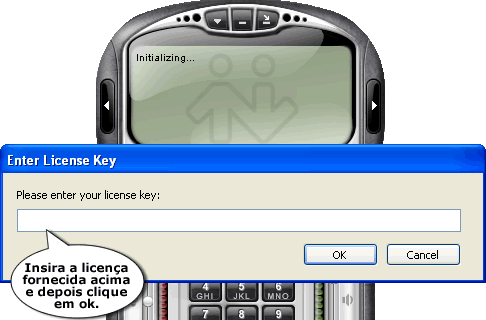 Aparecerá a tela de configurações abaixo: 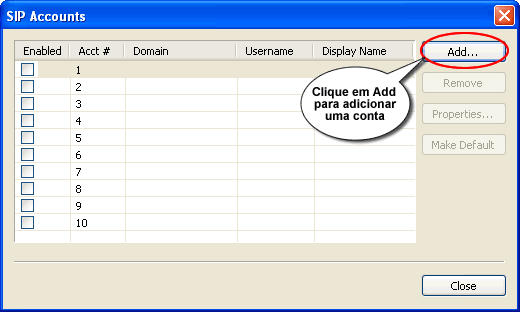 Clique em "Cancelar".Você pode alterar o SIP aqui: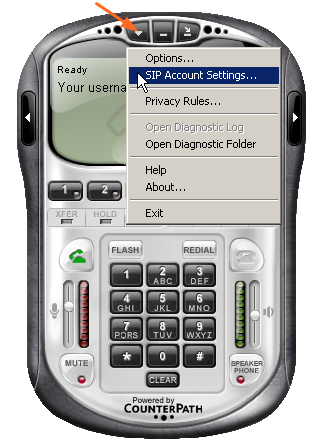 Aparecerá a tela abaixo para a configuração SIP: 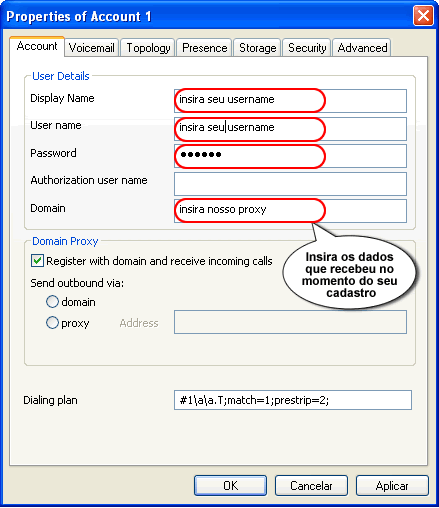 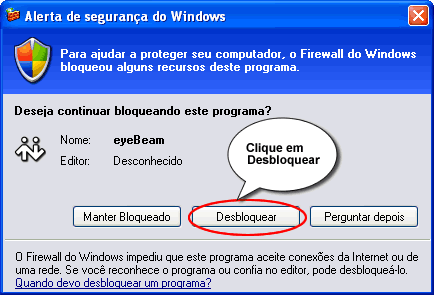 Clique em "Desbloquear".Deve demorar um pouco até que o Eyebeam efetue o login

Aparecerá a tela do softfone corretamente "Ready" e seu "username".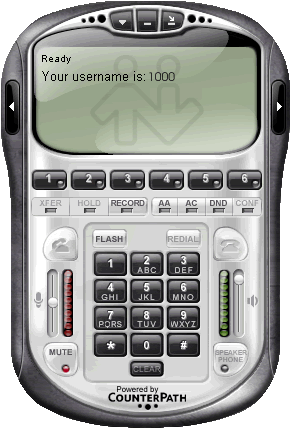 Pronto! 
O Softfone eyeBeam está pronto para uso.Ligações grátis entre usuários: Basta discar o número VoIP do usuário.

Para ligações nacionais(telefones fixos e celulares) disque: 0 + DDD + O Número do Telefone
Exemplo: Para ligar para um número de São Paulo disque: 55 11 12345678 Para ligações internacionais(telefones fixos e celulares) disque: 00 + Código do País+ Código de área + Número do Telefone
Exemplo: Para ligar para um número de Roma(Itália) disque: 00 39 612345678 Disca-se: 00(Ligação Internacional), 39(Código do País=Itália), 6(código de área=Roma), 1234-56-78(Número do telefone que você quer chamar).Tela inicial do EyeBeam

Quando o eyeBeam está corretamente conectado, sua tela inicial mostra:

Logged in: enter phone number
Your number is: (aqui aparecerá o seu username que está conectado) 

Efetuando ligações


Ligações grátis entre usuários: Basta discar o número VoIP do usuário.

Para ligações nacionais(telefones fixos e celulares) disque: 0 + DDD + O Número do Telefone
Exemplo: Para ligar para um número de São Paulo disque: 01112345678 Disca-se: 0(Ligação Nacional), 11(DDD de São Paulo), 1234-56-78(Número do telefone que você quer chamar).

Para ligações internacionais(telefones fixos e celulares) disque: 00 + Código do País+ Código de área + Número do Telefone
Exemplo: Para ligar para um número de Roma(Itália) disque: 0039612345678 Disca-se: 00(Ligação Internacional), 39(Código do País=Itália), 6(código de área=Roma), 1234-56-78(Número do telefone que você quer chamar).


Atenção: Se você usar um ATA, após discar, pressione a tecla "#".(Use essa tecla "#" somente se você estiver usando um ATA), essa tecla faz com que o ATA reconheça que você já terminou de discar o número desejado.


Teclas básicas:XFER - Tecla para transferência de chamada(Somente válida para Linha Virtual).
HOLD - Tecla de espera. Usada para manter a pessoa na Linha, mas sem que ela escute sua voz.
SECURE - Tecla para encriptografar a ligação.
AA - Usada para atender automaticamente uma ligação que for recebida no softfone.
AC - Auto conferência(sistema desabilitado para a plataforma VoIP).
DND - Tecla de "não perturbe". Se pressionada, você não receberá ligações no softfone.
CONF - Conferência(sistema desabilitado para a plataforma VoIP). 
FLASH - Permite também a liberação de tom de linha para discagem.
REC - Tecla para a gravação em formato .WAV da conversação no computador.
REDIAL - Tecla de rediscagem.
MUTE - Tecla para deixar o fone "mudo". A pessoa do outro lado da linha não conseguirá ouvi-lo.
SPEAKER PHONE - Tecla para a configuração do microfone. 

Erros na tela do eyeBeam? Veja como soluciona-los: 

Clique com o "botão direito" do mouse na tela do eyeBeam e clique em "Settings":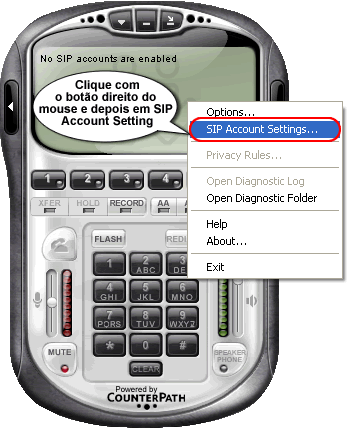 Abrirá a tela abaixo de configurações: 

      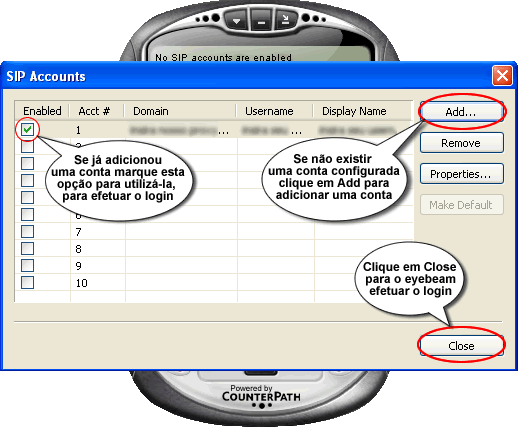 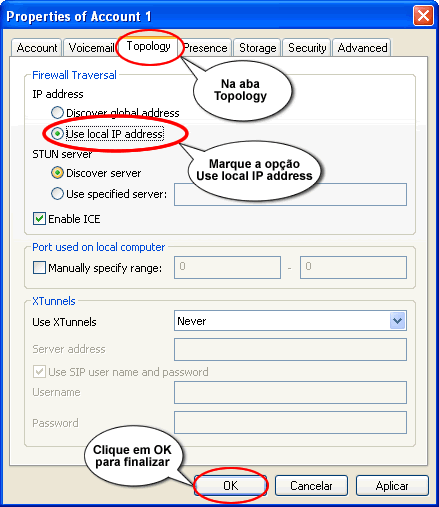 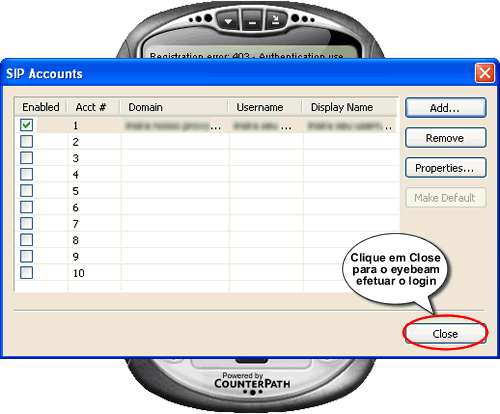 Erros mais comuns:


No SIP accounts are enabledErro: Você não habilitou a conta SIP com seu username e senha.Solução: Entre na tela de configuração como informado no tutorial acima e "Marque" a caixa "Enable this SIP account" e clique em "OK".  Registration error: 401 - UnauthorizedErro: Seu firewall ou modem/roteador não liberou acesso à Internet ao eyeBeam.Solução: Entre na tela de configuração como informado no tutorial acima e na aba “Topology” marque a caixa “Use local IP address” e em seguida em “OK” para confirmar. Registration error: 403 - Forbidden (Bad auth)Erro: Senha incorreta.Solução: Entre na tela de configuração como informado no tutorial acima e certifique-se que inseriu sua senha correta e clique em "OK". Se a sua senha tem letras maiúsculas e minúsculas, deverá usar exatamente como você recebeu no ato do seu cadastro. Não use as teclas 
CTRL c + CTRL V (Você pode estar copiando espaços em branco). Registration error: 404 - Not foundErro: Username incorreto.Solução: Entre na tela de configuração como informado no tutorial acima e certifique-se que inseriu seu username correto(use o seu username e não o seu número VoIP) e clique em "OK". Se o seu username tem letras maiúsculas e minúsculas, deverá usar exatamente como você recebeu no ato do seu cadastro. Não use as teclas 
CTRL c + CTRL V (Você pode estar copiando espaços em branco).Registration error: 408 - Request TimeoutErro: Nome do nosso proxy incorreto.Solução: Entre na tela de configuração como informado no tutorial acima e certifique-se que inseriu o nome do nosso proxy corretamente e clique em "OK".(Atenção: Temos vários proxies. Em cada cadastro você pode receber proxies diferentes. Portanto, confira em seu painel de usuário qual é o seu username, número VoIP, senha e o proxy a ser usado).Atenção!
Leia atentamente este documento, pois ele contém todas as informações necessárias para a correta instalação e configuração do softphone. Para ligar disque o número do telefone e pressione a tecla verde: 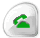 Para desligar a chamada pressione a tecla vermelha: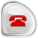 